◎募集対象：年長児から小学6年生までのチーム単位、又は個人(共に男女問わず)。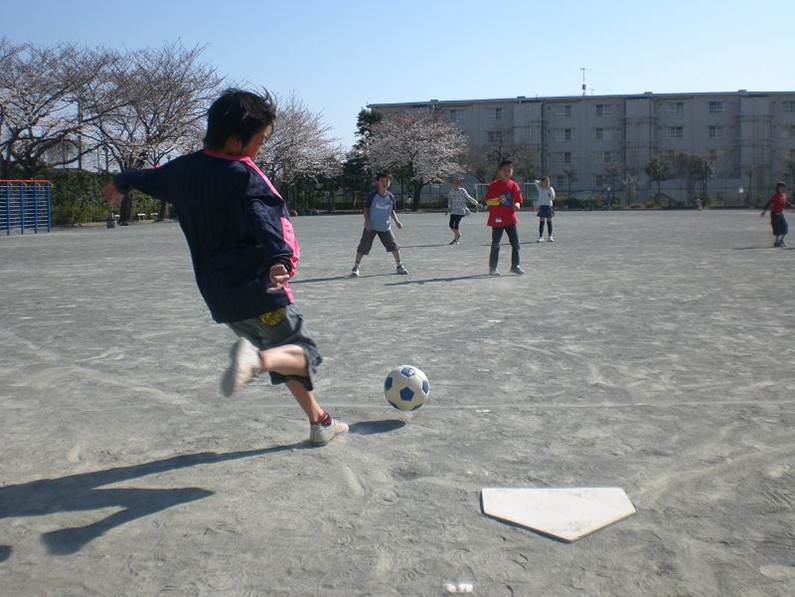 ◆チームで申込み1チーム10名制（15名まで登録可）チームで申込み　 参加費 一人300円◆個人で申込み(チーム編成は事務局で決めます) → 参加費 一人300円◎試合内容：◆6回裏まで実施。◆1試合30分制限。◆17:00集合。開会式・試合開始17:20～。◆閉会式・解散20:50頃予定。＜＜お問合せ・お申込み(ホームページからお申込み可)＞＞NPO法人石巻スポーツ振興サポートセンターTEL:0225-95-2923、0225-96-4334、松村携帯090-8787-3873FAX:0225-95-2808、0225-96-4334URL: http://www.i-support.or.jp/e-mail: info@i-support.or.jp参　加　申　込　書参　加　申　込　書参　加　申　込　書参　加　申　込　書チーム名(人数　　　名)又は、個人参加者名チーム名(人数　　　名)又は、個人参加者名学校名学年チーム責任者又は個人参加者連絡先自宅携帯